TOPLANTI KATILIM TUTANAĞIBAŞLIKMeslek Yüksekokulumuz Öğrenci Kalite Kurulu ToplantısıGÜNDEM MADDELERİGÜNDEM MADDELERİÖğrenci Kalite Kurulu Yönergesi, Kurul Üyeleri Görev Yetki ve Tanımları Hakkında BilgilendirmeKalite, Akreditasyon ve YÖKAK Süreçleri ve Öğrencilerin Kalite Süreçlerine Katılımının Önemine Dair İlgili BilgilendirmeMeslek Yüksekokulu Öğrencilerine Yönelik Kalite Bilgilendirme Söyleşisinin YapılmasıProgram bazında Tespit Edilen Aksaklıkların Sebeplerine Dair Fikir AlışverişiKAPSAMMeslek Yüksekokulu Birim Kalite Komisyonu Toplantısı 03.11.2023 cuma günü saat: 15:00’da Müdürlük makamında Birim Kalite Komisyon Başkanı Öğr. Gör. Kazım KUMAŞ, Üye Meslek Yüksekokul Sekreteri Mehmet İNCE ve Birim öğrenci kalite komisyonu öğrencilerimizin katılımıyla toplanmıştır.ALINAN KARARLAR1.) Meslek Yüksekokulumuz Öğrenci Kalite Kurulu Yönergesi, Kurul Üyeleri Görev Yetki ve Tanımları Hakkında Bilgilendirme yapılarak Öğrenci Kalite Kurulu’nun ve Birim Kalite Komisyonu Öğrenci Temsilcilerinin yürütülecek çalışmalarda koordineli bir biçimde yer almasına; 2.) Üniversitemizin dahil olduğu YÖKAK Kurumsal Akreditasyon sürecine dair bilgilendirme yapılarak meslek yüksekokulu bazında yapılacak çalışmalara dair planlamaların yapılmasına; 3.) Akreditasyon süreci kapsamında öğrencilerimize yönelik kalite bilgilendirme söyleşisinin planlanmasına, 4.) Program bazında ilgili taleplerin değerlendirilerek ihtiyaçlara yönelik düzenlemelerin Meslek Yüksekokul Müdürlüğüne iletilmesine,oy birliği ile karar verilmiştir. TOPLANTI FOTOĞRAFLARI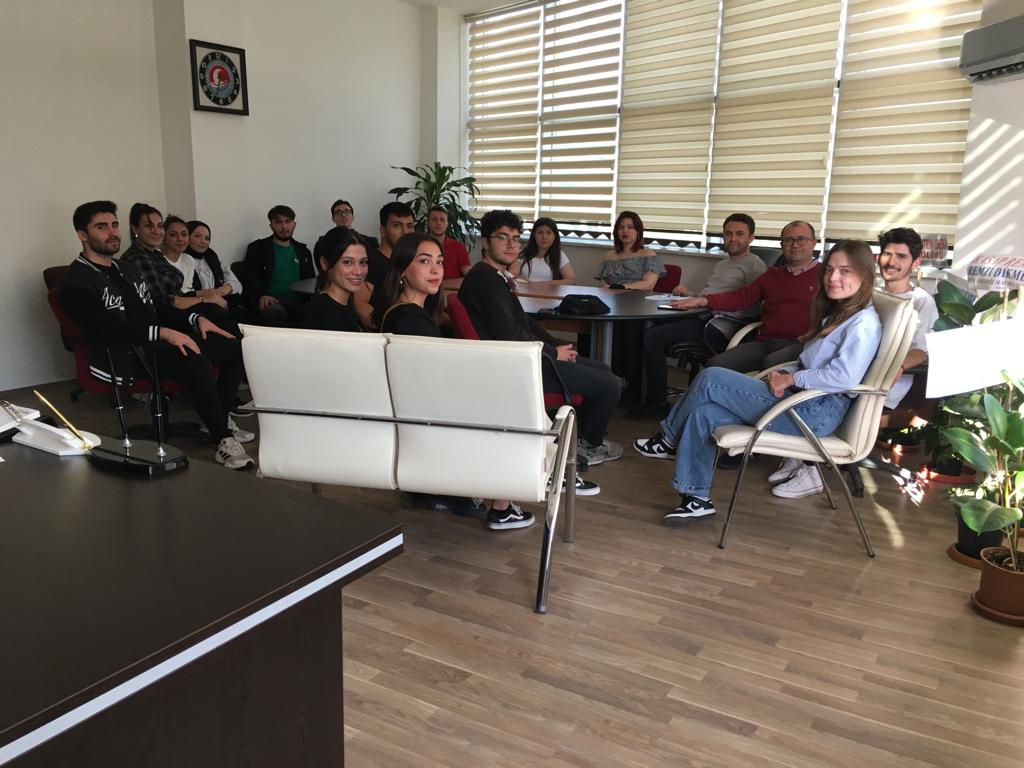 KATILIMCIİMZAKazım KUMAŞKATILDIMehmet İNCEKATILDIAli KOLAKATILDIMehmet KAYAKATILDIEce BOZKURTKATILDIBeyzanur Başak BOZKURTKATILDIMelisa AKCAYKATILDISerkan ARIKANKATILDIAyşe İLTAŞKATILDITürkan GÜNASLANKATILDISemanur DOĞRUKATILDIFatmanur GERENKAYAKATILDIAybars YANARKATILDIMehmet PALAKATILDIİrem ÖZİNANKATILDIBatuhan TOPDEMİRKATILDIKandemir KARTOPUKATILMADIAyşenur KOYUNCUKATILMADIOnur YILMAZKATILMADI